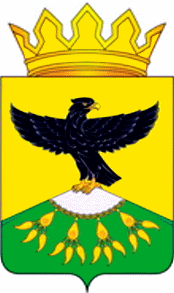 Российская ФедерацияРеспублика ДагестанМинистерство образования и науки РДУправление образования Администраций муниципального образования « Кулинский  район »МУНИЦИПАЛЬНОЕ  КАЗЕННОЕ ОБЩЕОБРАЗОВАТЕЛЬНОЕ УЧРЕЖДЕНИЕ                                                                                    « ВАЧИНСКАЯ СРЕДНЯЯ ОБЩЕОБРАЗОВАТЕЛЬНАЯ ШКОЛА»______________________________________________________________________________          368 390  Республика Дагестан,  МО  « Кулинский район » , с. Вачи  телефон 2 -13 - 85 / факс: 2-13-85                                                                                                                                                            ИНН 0518001620; КПП 051801001; ОГРН 10600521001629от 03.12.2021 года                                                                     № 204Приказ«О назначении ответственных лиц за реализацию мероприятий, направленных на повышение функциональной грамотности обучающихся»Во исполнение приказа Министерства образования и науки Республики
Дагестан № 05-02-708/21 от 08 декабря 2021г. «Об организации мероприятий, направленных на формирование и оценку функциональной грамотности обучающихся общеобразовательных организаций, расположенных на территории Республики Дагестан, на 2021/2022 учебный год»
приказываю:Назначить ответственным лицом за реализацию мероприятий по
повышению качества обучения функциональной грамотности обучающихся в
МКОУ «Вачинская СОШ» заместителя директора по УВР Максудову М.А.Назначить ответственных лиц по каждой составляющей функциональной грамотности:читательская грамотность – Мирзаева Дарико Чупановна;естественно-научная грамотность – Алхасов Салих Абдусаланович;математическая грамотность – Османов Магомед Гасаналиевич;финансовая грамотность – Мадаева Сусана Гаруновна;креативное мышление - Загидиева Ирина Магомедрамазановна;глобальные компетенции - Ашаева Зарипат Багдуевна;создать, на сайте общеобразовательной организации раздел
«Функциональная грамотность» и разместить приказ о назначении лиц ответственных за реализацию мероприятий по повышению качества обучения функциональной грамотности, план мероприятий направленных на формирование и оценку функциональной грамотности обучающихся.Контроль за исполнением настоящего приказа возложить на заместителя директора по УВР Максудову М.А.Директор школы                                              Мирзаева Б.А.С приказом ознакомились:                                              Мирзаева Д.Ч.Алхасов С.А.Османов М.Г.Мадаева С.Г.Загидиева И.М.Ашаева З.Б.